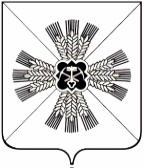 КЕМЕРОВСКАЯ ОБЛАСТЬАДМИНИСТРАЦИЯ ПРОМЫШЛЕННОВСКОГО МУНИЦИПАЛЬНОГО РАЙОНАПОСТАНОВЛЕНИЕот  «05» июля 2019г. № 806-Ппгт. ПромышленнаяО прогнозе социально-экономического развития Промышленновского муниципального района на 2020 год и на плановый период до 2024 годаВ соответствии с Бюджетным кодексом Российской Федерации:Одобрить прогноз социально-экономического развития Промышленновского муниципального района на 2020 год и на плановый период до 2024 года, согласно приложению.Настоящее постановление подлежит обнародованию на официальном сайте администрации Промышленновского муниципального района в сети Интернет.Контроль  за  исполнением   настоящего  постановления  возложить на заместителя главы Промышленновского муниципального района А.А. Зарубину.Настоящее  постановление  вступает  в  силу  со  дня  подписания. Исп. Е.Л. ЖуковаТел. 71917                                                                                                                                           Приложение                                                                                                                                             к постановлению                                                                                                                                       администрации Промышленновского                                                                                                                                     муниципального района                                                                                                                                      от 05.07.2019 № 806-ПОсновные показатели социально-экономического развития субъекта Российской Федерации на среднесрочный периодПромышленновский муниципальный районГлаваПромышленновского муниципального района Д.П. Ильинотчет *отчет *оценка показателяпрогнозпрогнозпрогнозпрогнозпрогнозпрогнозпрогнозпрогнозпрогнозпрогнозПоказателиЕдиница измерения2020202020212021202220222023202320242024Единица измерения201720182019консервативныйбазовый**консервативныйбазовый**консервативныйбазовый**консервативныйбазовый**консервативныйбазовый**1 вариант2 вариант1 вариант2 вариант1 вариант2 вариант1 вариант2вариант1 вариант2 вариантНаселение1.1Численность населения (в среднегодовом исчислении)тыс. чел.47,56246,94846,345,73245,73545,2545,28144,78544,84844,34744,41843,93744,0151.2Численность населения (на 1 января года)тыс. чел.47,84447,2846,61745,98245,98245,48245,48845,01745,07344,55244,58744,14244,2131.3Численность населения трудоспособного возраста
(на 1 января года) данные из БТРтыс. чел.23,93423,82123,98123,25523,47323,47323,63223,63223,88523,88524,0052424,51.4Численность населения старше трудоспособного возраста
(на 1 января года) данные из БТРтыс. чел.1,4351,3991,4061,4061,4071,4071,4071,4081,411,411,431,431,451.5Ожидаемая продолжительность жизни при рождениичисло лет696970707171727273757775771.6Общий коэффициент рождаемостичисло родившихся живыми
на 1000 человек населения11,410,410,610,810,91111,211,311,311,511,511,611,71.7Суммарный коэффициент рождаемостичисло детей на 1 женщину00000000000001.8Общий коэффициент смертностичисло умерших на 1000 человек населения13,314,81515,215,215,615,315,715,615,915,81615,91.9Коэффициент естественного прироста населенияна 1000 человек населения-1,9-4,5-4,43-4,37-4,26-4,53-4,2-4,47-4,35-4,4-4,28-4,44-4,21.10Миграционный прирост (убыль)тыс. чел.-473-454-430-300-300-260-222-265-260-215-215-215-215Промышленное производство3.1Объем отгруженных товаров собственного производства, выполненных работ и услуг собственными силамимлн руб.3002,92845,462992,53129,83151,63631,83855,5428549054488,15241,44704,55600,43.2Индекс промышленного производства% к предыдущему годув сопоставимых ценах81,183,3100100101,2100101,2100101,2100,1101,5100,5101,7Индексы производства по видам экономической деятельности3.3Добыча полезных ископаемых (раздел B)% к предыдущему году
в сопоставимых ценах14,115,1515,616,516,6379,9560,8891,91437,5950,61578,61002,81720,83.4Добыча угля (05)% к предыдущему году
в сопоставимых ценах00000362,5543,2873,51418,7931,21558,6982,41699,53.5Добыча сырой нефти и природного газа (06)% к предыдущему году
в сопоставимых ценах00000000000003.6Добыча металлических руд (07)% к предыдущему году
в сопоставимых ценах00000000000003.7Добыча прочих полезных ископаемых (08)% к предыдущему году
в сопоставимых ценах14,115,1515,616,516,617,417,718,418,819,42020,421,33.8Предоставление услуг в области добычи полезных ископаемых (09)% к предыдущему году
в сопоставимых ценах00000000000003.9Обрабатывающие производства (раздел C)% к предыдущему годув сопоставимых ценах2374,92248,82364,82475,32493,92588,12624,22702,52766,52815,32926,12943,331023.10Производство пищевых продуктов (10)% к предыдущему году
в сопоставимых ценах1592,21609,151700,71769,61786,81840,61875,31912,11972,71982,42084,12066,32205,33.11Производство напитков (11)% к предыдущему году
в сопоставимых ценах124,10,2980,3150,3280,3290,3430,3440,3580,360,3730,3770,390,3983.12Производство табачных изделий (12)% к предыдущему году
в сопоставимых ценах00000000000003.13Производство текстильных изделий (13)% к предыдущему году
в сопоставимых ценах00000000000003.14Производство одежды (14)% к предыдущему году
в сопоставимых ценах00000000000003.15Производство кожи и изделий из кожи (15)% к предыдущему году
в сопоставимых ценах00000000000003.16Обработка древесины и производство изделий из дерева и пробки, кроме мебели, производство изделий из соломки и материалов для плетения (16)% к предыдущему году
в сопоставимых ценах10,38,158,599,29,239,79,910,2210,5210,7311,2111,2611,983.17Производство бумаги и бумажных изделий (17)% к предыдущему году
в сопоставимых ценах00000000000003.18Деятельность полиграфическая и копирование носителей информации (18)% к предыдущему году
в сопоставимых ценах00000000000003.19Производство кокса и нефтепродуктов (19)% к предыдущему году
в сопоставимых ценах00000000000003.20Производство химических веществ и химических продуктов (20)% к предыдущему году
в сопоставимых ценах00000000000003.21Производство лекарственных средств и материалов, применяемых в медицинских целях (21)% к предыдущему году
в сопоставимых ценах00000000000003.22Производство резиновых и пластмассовых изделий (22)% к предыдущему году
в сопоставимых ценах183,2181,2192,4204,2204,6215,5216,2227,3228,8239,2242,3251,4258,53.23Производство прочей неметаллической минеральной продукции (23)% к предыдущему году
в сопоставимых ценах13,20000000000003.24Производство металлургическое (24)% к предыдущему году
в сопоставимых ценах00000000000003.25Производство готовых металлических изделий, кроме машин и оборудования (25)% к предыдущему году
в сопоставимых ценах451,9450462,8492492,9521,9522,4552,5554,1582,7588,1614625,83.26Производство компьютеров, электронных и оптических изделий (26)% к предыдущему году
в сопоставимых ценах00000000000003.27Производство электрического оборудования (27)% к предыдущему году
в сопоставимых ценах00000000000003.28Производство машин и оборудования, не включенных в другие группировки (28)% к предыдущему году
в сопоставимых ценах00000000000003.29Производство автотранспортных средств, прицепов и
полуприцепов (29)% к предыдущему году
в сопоставимых ценах00000000000003.30Производство прочих транспортных средств и оборудования (30)% к предыдущему году
в сопоставимых ценах00000000000003.31Производство мебели (31)% к предыдущему году
в сопоставимых ценах00000000000003.32Производство прочих готовых изделий (32)% к предыдущему году
в сопоставимых ценах00000000000003.33Ремонт и монтаж машин и оборудования (33)% к предыдущему году
в сопоставимых ценах00,0030,00320,003330,003340,003520,003530,00370,003750,003890,003960,004080,00423.34Обеспечение электрической энергией, газом и паром;
кондиционирование воздуха (раздел D)% к предыдущему году
в сопоставимых ценах571,5522,3550,1573,4576,3596,6602,6620,7630,1649,1662,2682,1699,33.35Водоснабжение; водоотведение, организация сбора и утилизации отходов, деятельность по ликвидации загрязнений (раздел E)% к предыдущему году
в сопоставимых ценах42,459,36264,664,967,267,869,970,973,174,576,478,33.36Потребление электроэнергиимлн кВт.ч00000000000003.37Средние тарифы на электроэнергию, отпущенную различным категориям потребителейруб./тыс.кВт.ч00000000000003.38Индекс тарифов на электроэнергию, отпущенную различным категориям потребителейза период с начала года
к соотв. периоду
предыдущего года, %0000000000000Сельское хозяйство4.1Продукция сельского хозяйствамлн руб.42953848409542424277442344654604466548184884504651254.2Индекс производства продукции сельского хозяйства% к предыдущему году
в сопоставимых ценах88,794,2102,9100,4101,2100,7100,8100,5100,9100,9100,9100,9101,14.3Продукция растениеводствамлн руб.20501884204121082136220422312302233424042439251525514.4Индекс производства продукции растениеводства% к предыдущему году
в сопоставимых ценах95,1101,5105,1100,6101,9101,2101,1101,1101,3100,9100101,11014.5Продукция животноводствамлн руб.22451963205421342141221922352302233124142444253225744.6Индекс производства продукции животноводства% к предыдущему году
в сопоставимых ценах83,787,4100,7100,2100,5100,1100,599,9100,4100,8100,8100,7101,2Строительство5.1Объем работ, выполненных по виду деятельности "Строительство"в ценах соответствующих лет; млн руб.7931113,111151115,5112011161120,51116,5112111171121,51117,511225.2Индекс физического объема работ, выполненных по виду деятельности "Строительство"% к предыдущему году
в сопоставимых ценах117,5125,394,894,795,294,994,994,995,29595,195,1955.3Индекс-дефлятор по виду деятельности "Строительство"% г/г116,5112105,7105,6105,5105,4105,4105,4105,1105,3105,2105,2105,35.4Ввод в действие жилых домовтыс. кв. м общей площади12,0176,6777,47,37,87,512,18138,513,9Торговля и услуги населению6.1Индекс потребительских цен на товары и услуги, на конец года% к декабрю
предыдущего года102,1104,6104,3104,2103,81041041041041041041041046.2Индекс потребительских цен на товары и услуги, в среднем за год% г/г102,5103,1105104103,71041041041041041041041046.3Оборот розничной торговлимлн рублей2486,62694,62834,72942,42966,13066,431283201,933153366,53533,83553,73785,46.4Индекс физического объема оборота розничной торговли% к предыдущему году
в сопоставимых ценах103,3105,1100100101100,3101,5100,5102101102,5101,51036.5Индекс-дефлятор оборота розничной торговли% г/г102,6103,1105,2103,8103,6103,9103,9103,9103,9104,11041041046.6Объем платных услуг населениюмлн рублей944,61006,41054,81104,41105,711531160,11202,51217,21253,11274,71304,41333,66.7Индекс физического объема платных услуг населению% к предыдущему году
в сопоставимых ценах103,5102,1100,2100100,6100100,5100100,5100100,5100100,56.8Индекс-дефлятор объема платных услуг населению% г/г104,9104,3104,6104,7104,2104,4104,4104,3104,4104,2104,2104,1104,1Внешнеэкономическая деятельность7.1Экспорт товаровмлн долл. США00000000000007.2Импорт товаровмлн долл. США0000000000000Страны дальнего зарубежья00000000000007.3Экспорт товаров - всегомлн долл. США00000000000007.4Экспорт ТЭКмлн долл. США00000000000007.5Импорт товаров - всегомлн долл. США0000000000000Государства - участники СНГ00000000000007.6Экспорт товаров - всегомлн долл. США00000000000007.7Импорт товаров - всегомлн долл. США0000000000000Малое и среднее предпринимательство, включая микропредприятия8.1Количество малых и средних предприятий, включая микропредприятия (на конец года)единиц1561421451451461461511521541551571581628.2Среднесписочная численность работников на предприятиях малого и среднего предпринимательства (включая микропредприятия) (без внешних совместителей)тыс. чел.3,2672,7872,82,8052,8152,8252,8452,852,8652,882,912,9538.3Оборот малых и средних предприятий, включая микропредприятиямлрд руб.3,553,273,333,343,43,43,513,563,663,653,93,914,12Инвестиции9.1Инвестиции в основной капиталмлн рублей1686,62074,52180,322002280230023802350245024002500245025509.2Индекс физического объема инвестиций в основной капитал% к предыдущему году
в сопоставимых ценах98,78114,3510096,84100,55100,33100,2798,1598,8998,1198,0298,1697,899.3Индекс-дефлятор инвестиций в основной капитал% г/г108,02107,56105,1104,2104104,2104,1104,1104,1104,1104,1104104,29.4Удельный вес инвестиций в основной капитал в валовом региональном продукте%0000000000000Инвестиции в основной капитал по источникам
финансирования (без субъектов малого и среднего предпринимательства и объема инвестиций, не наблюдаемых прямыми статистическими методами)9.5Собственные средствамлн рублей342321361,39513,38557,88565625,85586,74651522,28626,36525,77580,769.6Привлеченные средства, из них:млн рублей350,7462,4763,9348365,41343341,714374339446387,5481,5484,59.7кредиты банков, в том числе:млн рублей54,12562302302002301502301002301002301009.8кредиты иностранных банковмлн рублей00000000000009.9заемные средства других организациймлн рублей140,115,920213025504080801001201509.10бюджетные средства, в том числе:млн рублей48,8142,5458,95255,413841,71434393637,531,534,59.11федеральный бюджетмлн рублей6,98,3201,0588,5277,254,554,553,549.12бюджеты субъектов Российской Федерациимлн рублей20,361240,943536,612224,472022,521,52218209.13из местных бюджетовмлн рублей21,673,216,91910,289109,511,51010,51010,59.14прочиемлн рублей107,7485545805010070120100150100200Консолидированный бюджет субъекта Российской Федерации10.1Доходы консолидированного бюджета субъекта
Российской Федерациимлн руб.2171,512446,53021,72621,252664,662639,012674,92646,352676,042651,22676,482659,582677,6610.2Налоговые и неналоговые доходы, всегомлн руб.712,24777,1743,9715,45758,86747,01782,9755,65785,34762,4787,68772,08790,1610.3Налоговые доходы консолидированного бюджета субъекта Российской Федерации всего, в том числе:млн руб.660,4735,4717,3698,7737,46725,61761,5734,1763,79740,8766,08750,3768,3810.4налог на прибыль организациймлн руб.21,918,718,51818,51818,51818,51818,51818,510.5налог на доходы физических лицмлн руб.383,7401,1393,6395,6405,06407,21416,7412418,87415421,04419423,2110.6налог на добычу полезных ископаемыхмлн руб.0,30,20,20,20,20,20,20,20,20,20,20,20,210.7акцизымлн руб.121,63163,6156,4153162,2165172,6166172,6167172,6168172,610.8налог, взимаемый в связи с применением упрощенной системы налогообложениямлн руб.2527,727,727,328,327,33027,330,122830,2429,530,3710.9налог на имущество физических лицмлн руб.2,9145,146,14,36,14,56,156,15,56,110.10налог на имущество организациймлн руб.31,131,5323132313231323132313210.11налог на игорный бизнесмлн руб.000000000000010.12транспортный налогмлн руб.22,542424212421,524222422,524232410.13земельный налогмлн руб.23,940,734,6253526,535283528,535303510.14Неналоговые доходымлн руб.51,8441,726,616,7521,421,421,421,5521,5521,621,621,7821,7810.15Безвозмездные поступления всего, в том числемлн руб.1459,271669,42277,81905,81905,8189218921890,71890,71888,81888,81887,51887,510.16субсидии из федерального бюджетамлн руб.136,96130,6398,631,531,526,726,732,332,333,233,233,233,210.17субвенции из федерального бюджетамлн руб.794,68849,71015,3917,7917,7920,5920,51115,61115,61147,51147,51147,51147,510.18дотации из федерального бюджета, в том числе:млн руб.525,64689,1863,9956,6956,6944,8944,8742,8742,8708,1708,1706,8706,810.19дотации на выравнивание бюджетной обеспеченностимлн руб.456,59688,1863,9956,6956,6944,8944,8742,8742,8708,1708,1397,4397,410.20Расходы консолидированного бюджета субъекта
Российской Федерации всего, в том числе по направлениям:млн руб.1755,171959,52593,42219,82219,82219,82219,82219,82219,82219,12219,12219,12219,110.21общегосударственные вопросымлн руб.79,08104,9123,1123,1123,1123,1123,1123,1123,1122,1122,1122,1122,110.22национальная оборонамлн руб.1,681,71,81,81,81,81,81,81,81,81,81,81,810.23национальная безопасность и правоохранительная деятельностьмлн руб.0,60,91,11111111,31,31,31,310.24национальная экономикамлн руб.141,1163,819216416416416416416416416416416410.25жилищно-коммунальное хозяйствомлн руб.330,48254,1357,631431431431431431431431431431410.26охрана окружающей средымлн руб.000000000000010.27образованиемлн руб.716,668801170,993093093093093093093093093093010.28культура, кинематографиямлн руб.125,79183,3221,518118118118118118118118118118110.29здравоохранениемлн руб.000000000000010.30социальная политикамлн руб.358,2368,7491,549149149149149149149149149149110.31физическая культура и спортмлн руб.0,711,2331313131313131313131310.32средства массовой информациимлн руб.0,850,90,90,90,90,90,90,90,90,90,90,90,910.33обслуживание государственного и муниципального долгамлн руб.0,0600000000000010.34Дефицит(-), профицит(+) консолидированного бюджета субъекта Российской Федерации, млн рублеймлн руб.416,34487428,3401,45444,86419,21455,1426,55456,24432,1457,38440,48458,5610.36Муниципальный долг муниципальных образований, входящих в состав субъекта Российской Федерациимлн руб.0000000000000Денежные доходы населения11.1Реальные располагаемые денежные доходы населения% г/г000000000000011.2Прожиточный минимум в среднем на душу населения (в среднем за год), в том числе по основным социально-демографическим группам населения:руб./мес.000000000000011.3трудоспособного населенияруб./мес.000000000000011.4пенсионеровруб./мес.000000000000011.5детейруб./м000000000000011.6Численность населения с денежными доходами ниже прожиточного минимума к общей численности населения%0000000000000Труд и занятость12.1Численность рабочей силытыс. чел.000000000000012.2Среднегодовая численность занятых в экономике (по данным баланса трудовых ресурсов)тыс. чел.15,31216,46916,61316,6516,71616,7516,76116,7916,816,816,8516,851712.3Номинальная начисленная среднемесячная заработная плата работников организацийрублей22181,4926187264982764927688292932948331029313203329433621357503614712.4Темп роста номинальной начисленной среднемесячной заработной платы работников организаций% г/г105,1118,1101,2104,3104,5105,9106,5105,9106,2107,3107,3107,4107,512.5Среднемесячная начисленная заработная плата наемных работников в организациях, у индивидуальных предпринимателей и физических лиц (среднемесячный доход от трудовой деятельности)рублей000000000000012.6Темп роста среднемесячной начисленной заработной платы наемных работников в организациях, у индивидуальных предпринимателей и физических лиц (среднемесячный доход от трудовой деятельности)% г/г000000000000012.7Реальная заработная плата работников организаций% г/г102,6114,596,4100,3100,8101,9102,4101,9102,1103,2103,2103,2103,412.9Уровень безработицы (по методологии МОТ)% к раб. силе000000000000012.10Уровень зарегистрированной безработицы (на конец года)%1,81,81,91,81,51,81,51,71,41,71,41,71,412.11Общая численность безработных (по методологии МОТ)тыс. чел.000000000000012.12Численность безработных, зарегистрированных в государственных учреждениях службы занятости населения (на конец года)тыс. чел.0,4620,4530,480,4750,380,4720,3750,460,3690,4650,3650,4630,36412.13Фонд заработной платы работников организациймлн руб.2528,692747,712750,528602868,0730233051,1531653209,2633563402,735653619,3712.14Темп роста фонда заработной платы работников организаций% г/г98,87108,66100,1103,98104,27105,7106,38104,7105,18106,03106,03106,23106,37Основные фонды13.1Амортизация основных фондовмлрд рублей13.2Темп роста амортизации основных фондов% г/г13.3Среднегодовая стоимость амортизируемого имуществамлрд рублейФинансы организаций14.1Темп роста прибыли прибыльных организаций для целей бухгалтерского учета (стат.отчет. отсутст)% г/г0000000000000Заместитель главыПромышленновского муниципального района	                         А.А. Зарубина